2021-2022 EĞİTİM ÖĞRETİM YILITURKCEDERSİ.NET 7. SINIFLAR 2. DÖNEM 2. TÜRKÇE YAZILI SORULARIDIRAdı / Soyadı:Sınıfı / Numarası:1. Gün boyunca çalışmanın verdiği yorgunlukla evime gidiyordum. Bahçe kapısını açtım. Anahtarı çıkarmak için elimi cebime attım. Ansızın bir ses duydum. Arkamı döndüm. O da ne! Haftalardır görmediğim köpeğim karşımdaydı. Bu metinde altı çizili ifadenin kattığı duygu aşağıdaki cümlelerin hangisinde vardır? A) Telefonda sesini duyunca çok şaşırmıştım. B) Öfkesinden duvarları yumrukluyordu. C) Karşısında dört kişiyi görünce paniğe kapıldı. D) Ne yazık ki defterimi kaybetmişim.2. Güneş dağın ardına inmiş, ortalık biraz olsun serinlemişti. Sabahtan beri sıcaktan bunaldıkları için dut ağacının altından çıkmayan kazlar evin etrafında çığlık çığlığa dolaşmaya başlamış, hava kararmadan serinliğin tadını çıkarmanın telaşına kapılmışlardı.Bu metnin dil ve anlatımıyla ilgili olarak, I. İkilemeden yararlanılmıştır.II. Koşul cümlesine yer verilmiştir. III. 3. kişi ağzından anlatım yapılmıştır. IV. Deyim kullanarak anlatıma zenginlik katılmıştır. Numaralanmış ifadelerden hangisi doğru değildir? A) I 	B) II 	C) III 	D) IV3. 	• Bırakmak, vazgeçmek. • Bir yerden başka bir yere gitmek. • Hastalık bulaşmak, sirayet etmek. "Geçmek" sözcüğü aşağıdaki cümlelerin hangisinde bu anlamlarından herhangi biriyle kullanılmamıştır? A) Seni sevenden hiç geçilir mi? B) Grip olmuşsun yine, kimden geçti acaba? C) Güzel huyları ona hep annesinden geçmiş. D) Yönetici bizi de bilgilendirip karşı daireye geçti.4. Aşağıdaki cümlelerin hangisinde deyim kullanılmamıştır?A) Hemşirenin verdiği hapı yuttu.B) Yıllar sonra işten elini eteğini çekti.C) Yanındaki arkadaşlarıyla çok içli dışlı oluyor.D) Sinek avlayan iş yerini sonunda kapattı.5. Yaşam, hiç mola verilmeyen bir yolculuktur.Aşağıdakilerden hangisi anlamca bu cümleye en yakındır?A) Hayat, insanı yorar.B) Yaşamak çok zor bir uğraştır.C) Hayatımızda ulaşılması gereken hedefler belirlemeliyiz.D) Hayat, durağı olmayan bir maratondur.6. Aşağıdaki cümlelerin hangisinde zaman zarfı kullanılmıştır?A) Yoğun kar yağışı nedeniyle köy yolları ulaşıma kapandı.B) Bir akşam vakti bulduğumuz kedi, hayatımızı değiştirdi.C) Yoğun bir çalışma haftası geçirdik.D) Sokağın karşısındaki marketten alışveriş yaptılar.7. I. Birkaç salkım üzüm koparmak için bağa girdim.II. Geç kalmayayım diye kahvaltıyı hızlı hızlı yaptım.III. Zamanında yapınca tüm işlerimi yetiştirdim.IV. Sınıf başkanı olmak için bir konuşma hazırladı.Numaralanmış cümleler anlam ilişkisi yönünden gruplandığında hangisi bu gruplandırmanın dışında kalır?A) I	 B) II 	C) III	D) IV8. Haber (bildirme) kipleri, fiillere zaman anlamı katan kiplerdir.Buna göre aşağıdakilerin hangisinde yer alan fiil, haber kipiyle çekimlenmemiştir?A) Her akşam yatmadan önce dişlerini fırçalıyor.B) Onlar, dün hep birlikte sinemaya gitmişler.C) Bu güzel havada dışarı çıkılmaz mı?D) Bu akşam eve erkenden gelmelisiniz.9. I. Böylece gözlük ilk yapılışından 450 yıl sonra yüzün ortasına düşmeden tutturulabildi.II. İlk gözlük 1280’de Armati adında bir İtalyan fizikçi tarafından yapıldı. III. 1730’da Edward Scarlett sabit gözlük sapını yaptı. IV. Bu gözlük, cisimleri büyük göstererek onların kolayca görülmesini sağlıyordu. Numaralanmış cümlelerden anlamlı ve kurallı bir paragraf oluşturulduğunda doğru sıralama nasıl olur?A) III-I-II-IV    B) III-IV-II-I    C) II-IV-III-I    D) II-III-IV-I10. Aşağıdakilerin hangisinde ikileme zarf görevinde kullanılmamıştır?A) Size seve seve yardım ederim.B) Bize sinirli sinirli bakıyordu.C) Karanlıkta acele acele yürüdü.D) İri iriydi sepetteki elmalar.11. Aşağıdaki cümlelerin hangisinde zaman (anlam) kayması yoktur?A) Unutma, pazar günü parkta birlikte koşuyoruz.B) Türkler, tarih boyunca büyük medeniyetler kurar.C) Bu evin boyasını iki gün sonra bitiririm.D) Çivi çakarken çekici parmağıma vurdum.12. Aşağıdaki cümlelerin hangisinde soru işareti (?) yanlış kullanılmıştır? A) En son okuduğun kitabın adı nedir? B) Kapılar kapandı mı bir daha açılmaz? C) Biraz da sizden bahsedelim, mesleğiniz? D) Yunus Emre (1240?- 1320) yılları arasında yaşamıştır.13. İnsan, her gün bir ya da birkaç kez aynanın karşısında bulur kendini ama neyi görmek istiyorsa onu görür. Saçına bakmak için aynanın karşısına geçen kişi, burnunun ucundaki sivilceyi ya da gözüne oturmuş kanı görmez. Eline kitabı almış okuyucu için de durum böyledir. Yani...Bu metinde boş bırakılan bölüm anlatımın akışın göre aşağıdakilerden hangisi ile tamamlanmalıdır?A) kitap okumak insanları çok rahatlatır.B) okuyucu, yazarın dilini beğenirse okur kitabı.C) okuyucu, kitabı kendi beklentilerine göre yorumlar.D) yazarla okuyucu arasında sıkı bir ilişki vardır.14. Ek fiilin iki görevi vardır:İsim ve isim soylu sözcükleri yüklem yapar.Basit zamanlı fiilleri birleşik zamanlı yapar.Buna göre aşağıdaki cümlelerin hangisinde ek fiil diğerlerinden farklı bir görevde kullanılmıştır? A) Akif, bu zor zamanlarda ülkesi için çalışmalıydı. B) Bazen eski masasına oturup saatlerce yazardı.C) Keşke bunları size daha önce söyleseydim.D) Sorulara verdiği cevapların hepsi doğruydu.15. Aşağıdaki cümlelerin hangisinde ek fiil kullanılmamıştır?A) Günün bu saatlerinde sokaklar tenhalaşırdı.B) Mehmet Akif Ersoy edebiyatımızın en büyük şairlerindendir.C) Yapılan gezi anketinde öğrencilerin çoğu İstanbul’u tercih etmiş.D) Gördüğümüz kuş, nesli tükenme tehlikesi altında olduğu için koruma altındaymış.16. Tarhana çorbası, kış aylarında daha çok tercih edilen çorbalardandır. Besin değeri yüksek olduğu için tam bir şifa kaynağıdır. Bağışıklığı güçlendirir, sindirimi kolaylaştırır, kemik gelişimine katkı sağlar. Yapımı zaman ve emek gerektirir. Kapağı sıkıca kapalı cam bir kavanozda ve ışık olmayan bir yerde saklandığı sürece aylarca bozulmadan bekleyebilir.Bu metinde tarhana çorbası ile ilgili aşağıdaki sorulardan hangisinin cevabı yoktur?A) Faydaları nelerdir?B) Yapımında hangi malzemeler kullanılır?C) Nasıl saklanması gerekir?D) En çok hangi mevsimde tüketilir?17. Fiiller yapı bakımından basit, türemiş ve birleşik fiiller olmak üzere üçe ayrılır. Yapım eki almamış fiillere “basit fiil”, yapım eki almış fiillere “türemiş fiil”, en az iki sözcüğün bir araya gelmesiyle oluşan fiillere “birleşik fiil” denir.Bu bilgilere göre aşağıdaki cümlelerin hangisinde fiil, yapı bakımından diğerlerinden farklıdır?A) Okuldaki arkadaşlarımıza güvenmeliyiz.B) Kimse bizi çıktığımız bu yoldan çeviremez.C) Sınıfa geç gelenleri öğretmene şikâyet ettiler.D) Parkta oynayan çocuklar kayboldular bir anda.18. Yapım eki alan fiillere türemiş fiil denir.Buna göre aşağıdaki cümlelerin hangisinde türemiş fiil vardır?A) Bugün evi temizledim.B) Pazardan elma aldım.C) Ağaçtaki kuşa bakakaldım.D) Bulaşıkta anneme yardım ettim.19. “Seni görseydi şüphesiz sana yardım edebilirdi.” cümlesindeki anlatım bozukluğunun benzeri hangi seçenekte verilmiştir?A) Seninle tanıştığımız günü hatırlıyorum.B) Ütüyü garantisi bitmeden geri iade etmelisin.C) Bir sorun olsaydı eminim bugün belki gelirdi.D) Yeni atanan öğretmenimiz kendini tanıştırdı.20. Aşağıdaki cümlelerin hangisinde bir anlatım bozukluğu vardır?A) O gün orada haksız bir iftiraya uğradığımızı kimse fark etmedi.B) Yapılanlardan sonra onu sakinleştirmek kolay olmayacak.C) Anlamsız sorularıyla odadaki herkesin canını sıktı.D) İşe kabul edildiğini öğrenince sevinçten havalara uçtu.Not: Her soru 5 puandır. Cevaplarınızı optiğe de işaretlemeyi unutmayınız.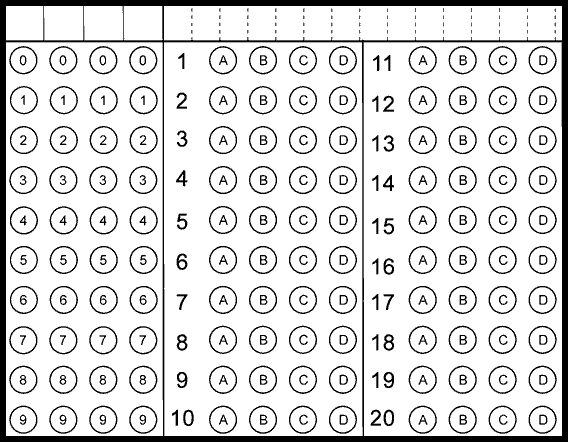 Başarılar Diliyoruz.